第五部分  工程量清单1. 投标报价说明1.1 工程量清单中须填入单价或价格，且只允许有一个报价。1.2 工程量清单成交价的单价或金额，应包括所需人工费、施工机械使用费、材料费、其他（运杂费、质检费、安装费、缺陷修复费、保险费，以及合同明示或暗示的风险、责任和义务等），以及管理费、利润等。1.3 工程量清单中供应商没有填入单价或价格的，其费用视为已分摊在工程量清单中其他相关项的单价或价格之中。工程量清单编制说明工程名称：海口市大致坡镇中心小学运动场改造工程项目                       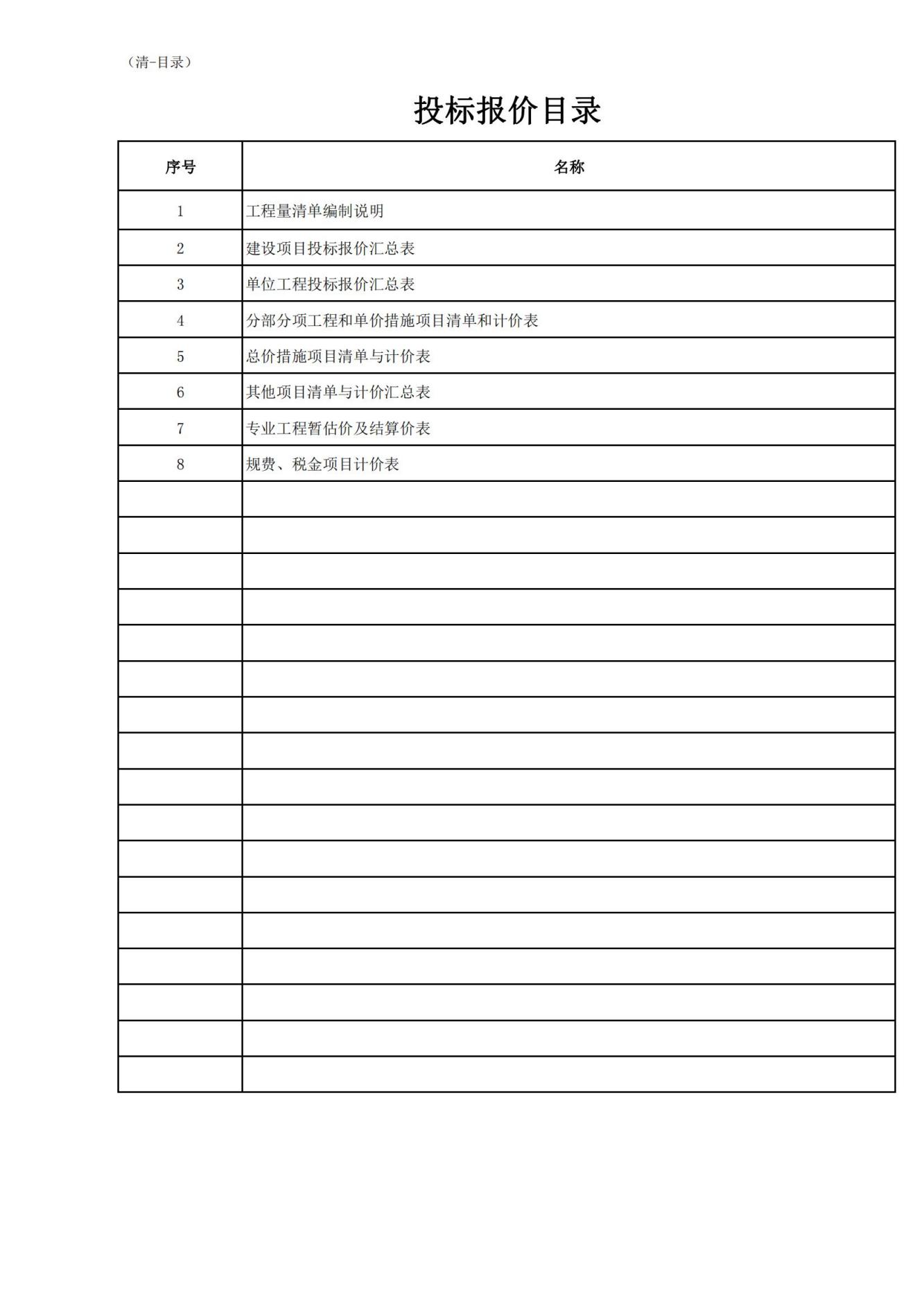 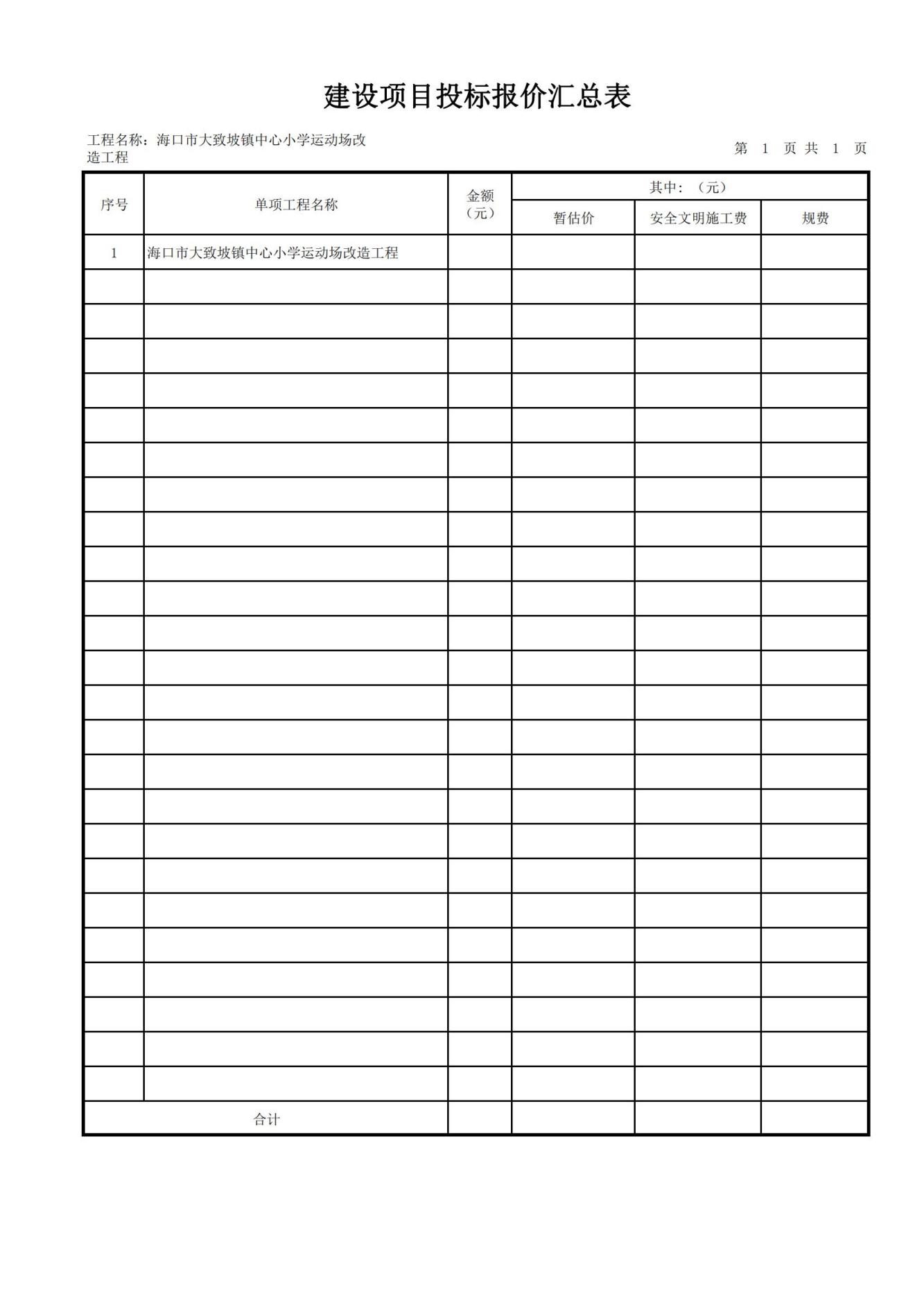 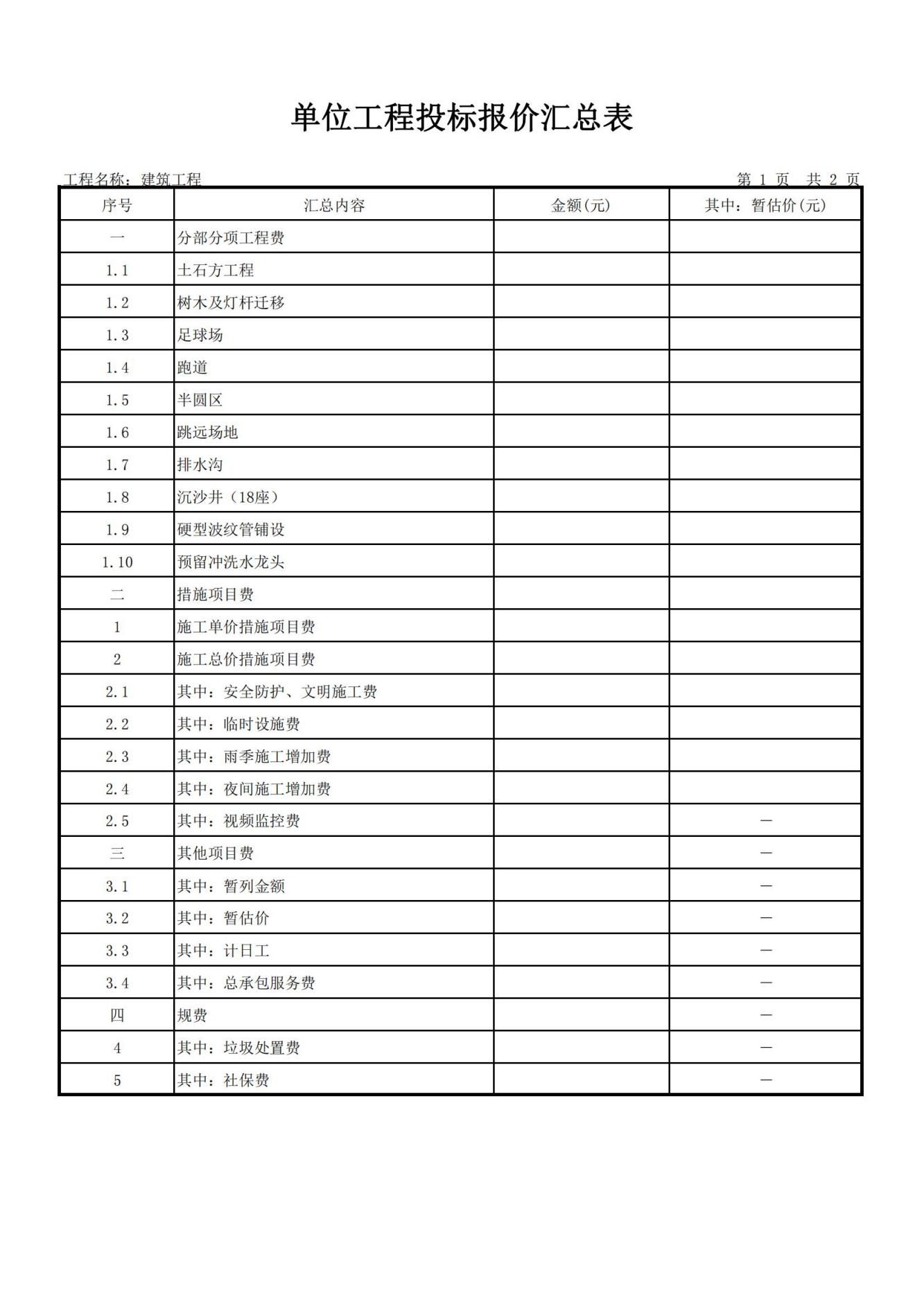 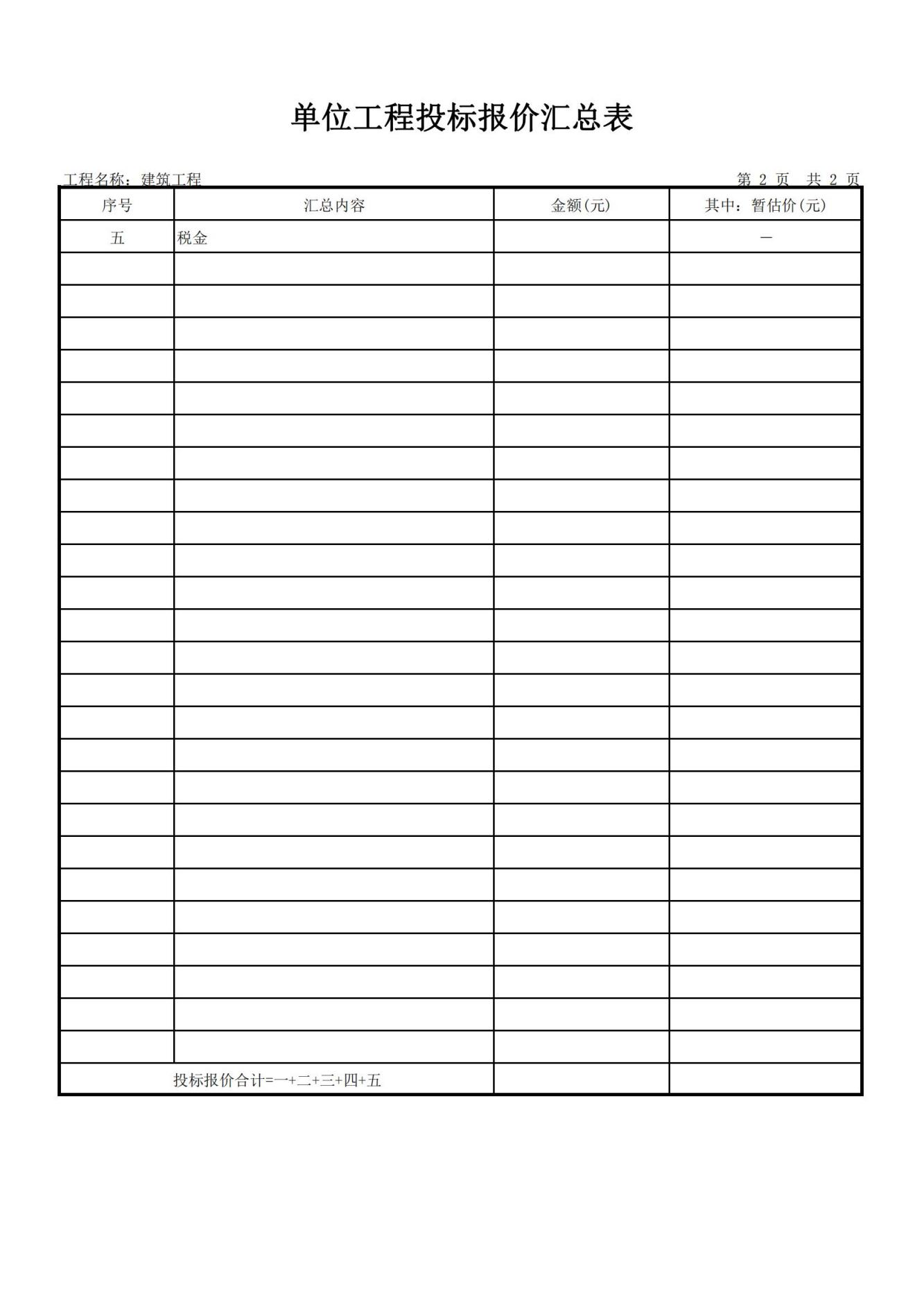 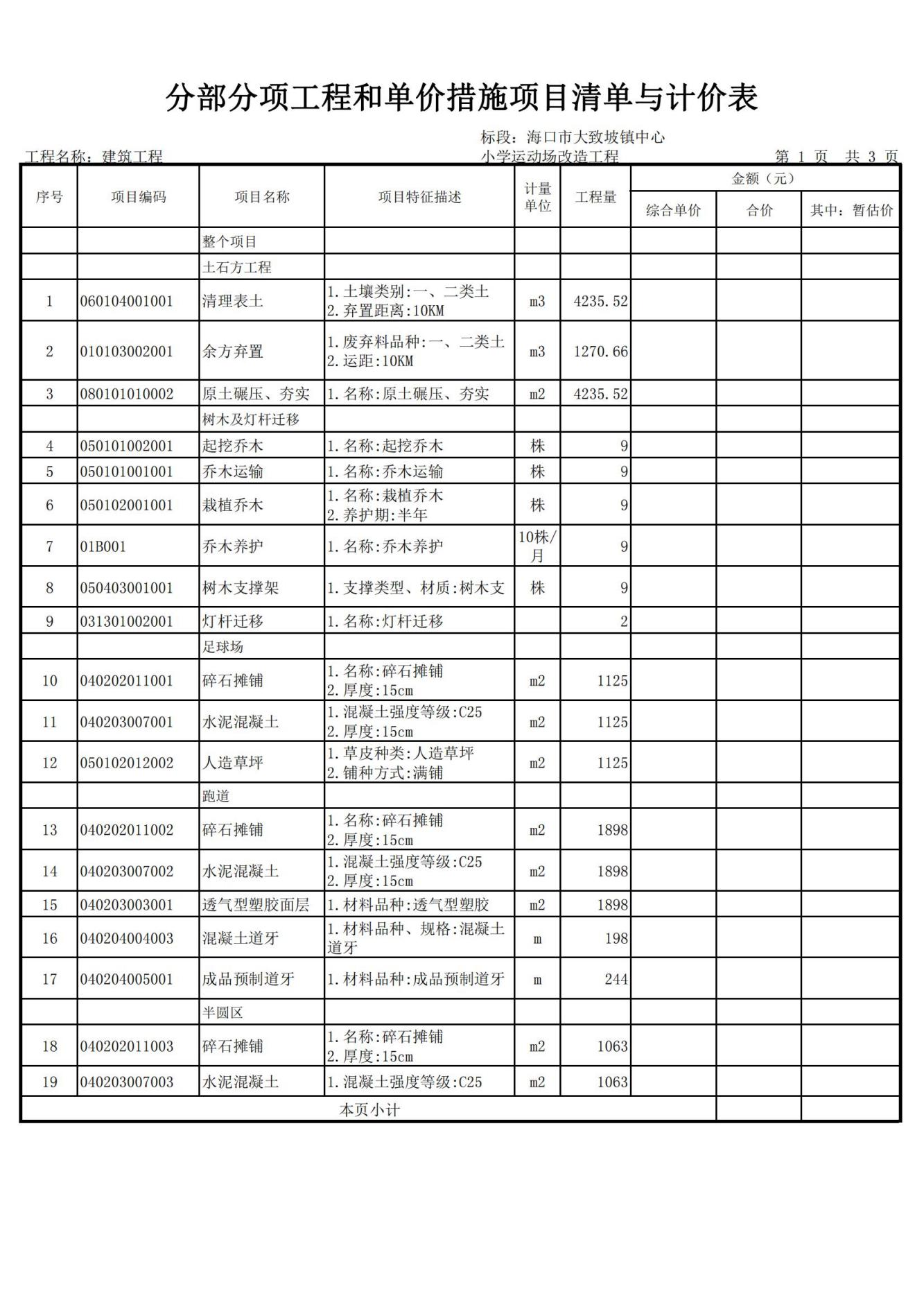 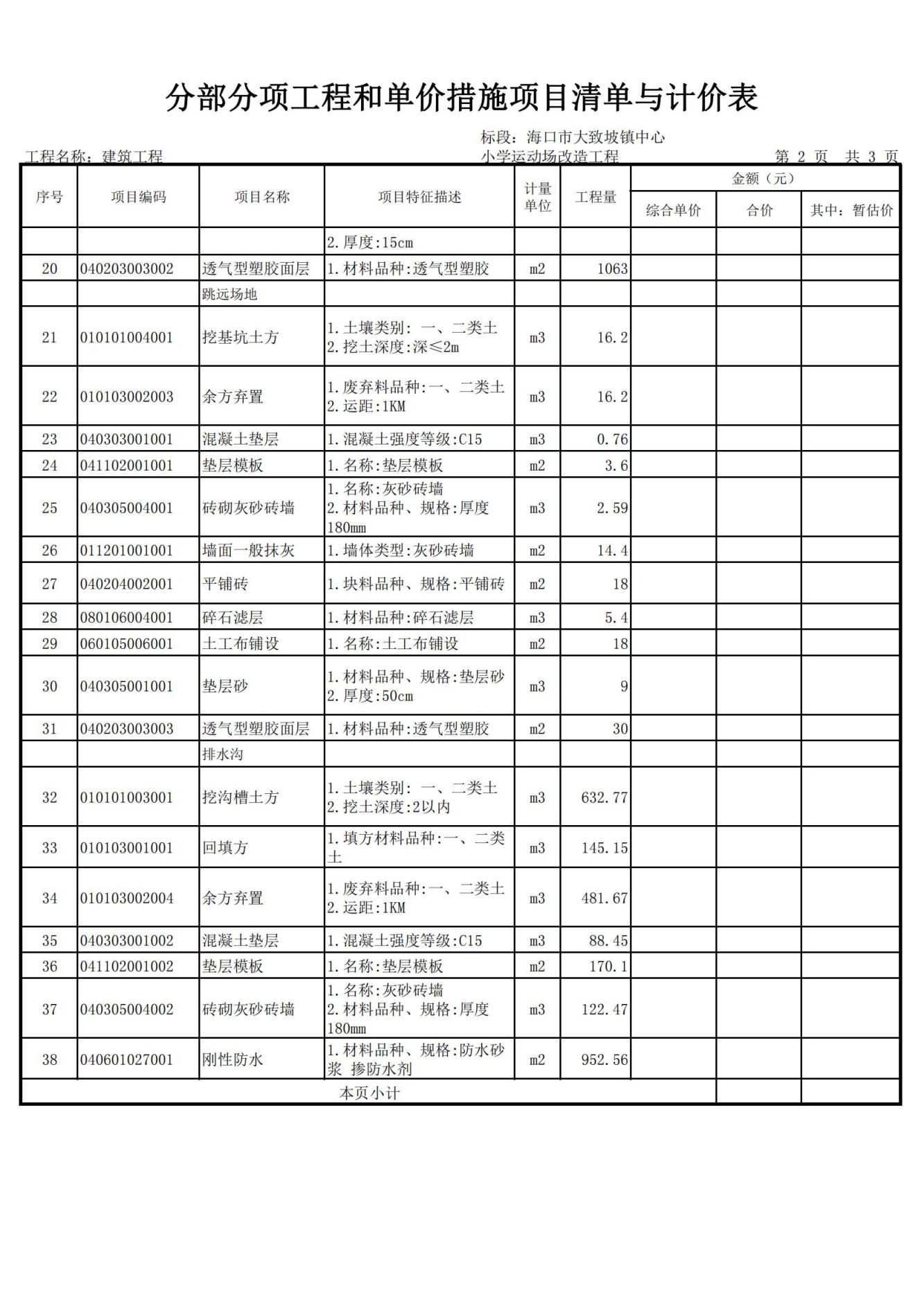 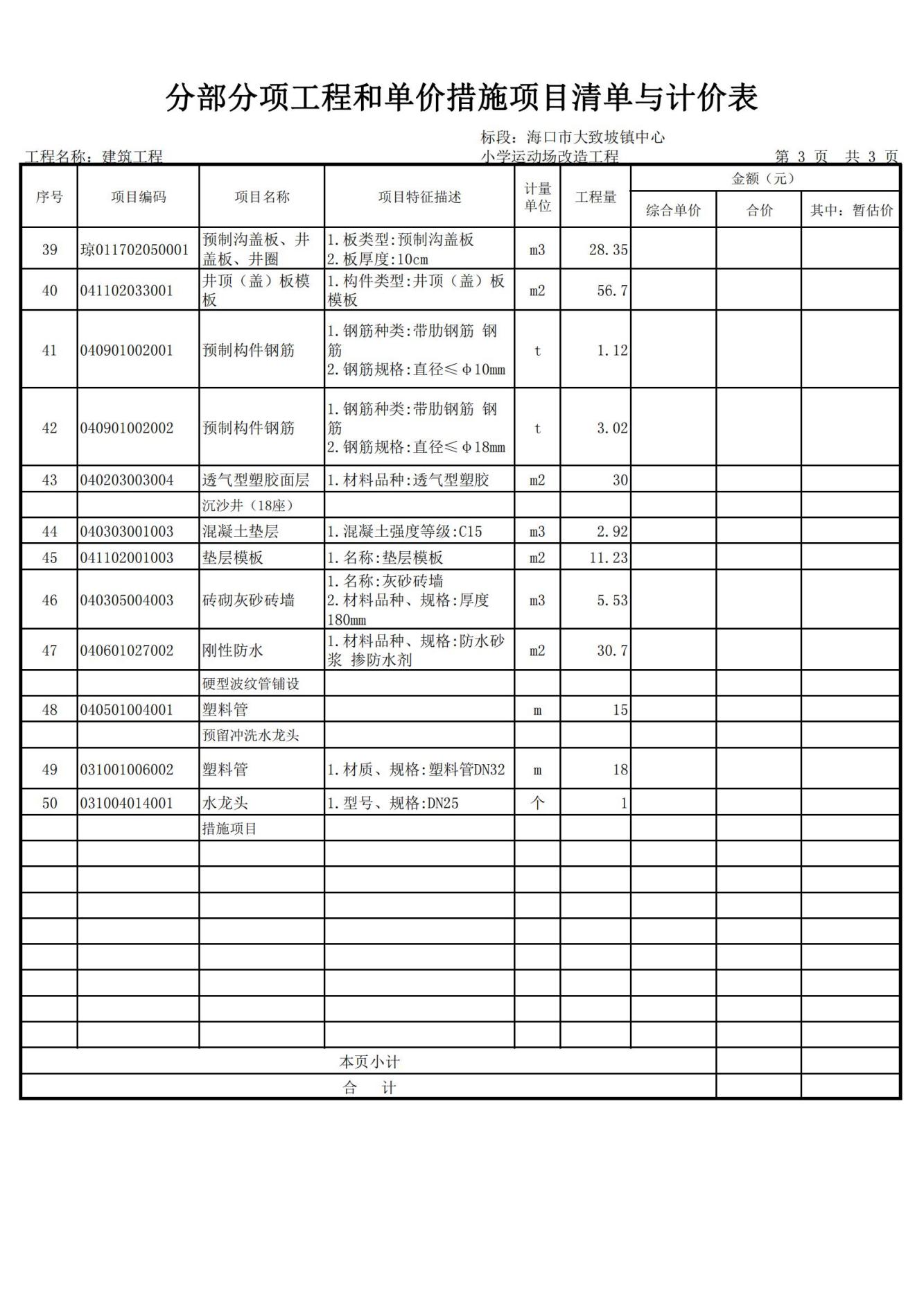 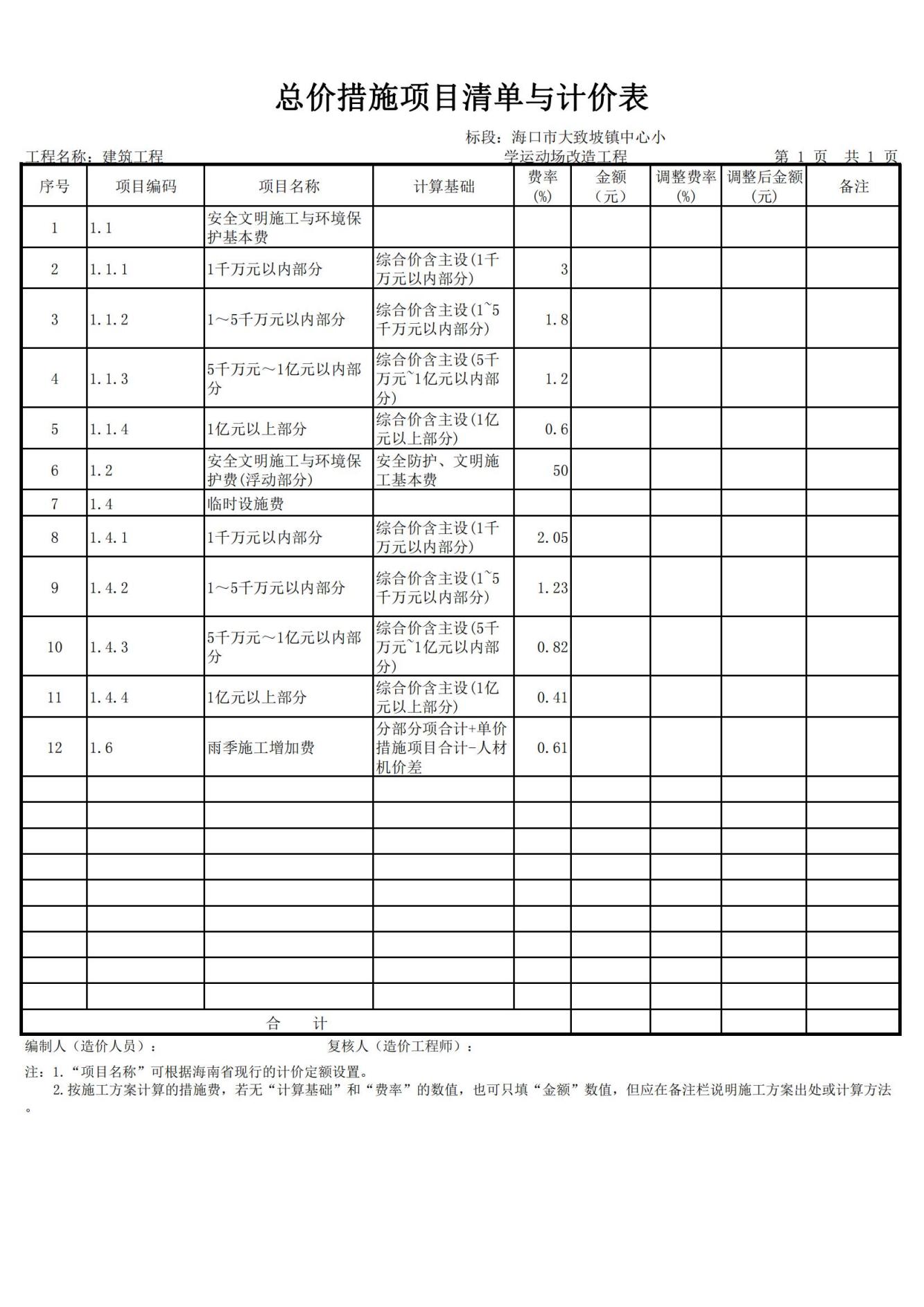 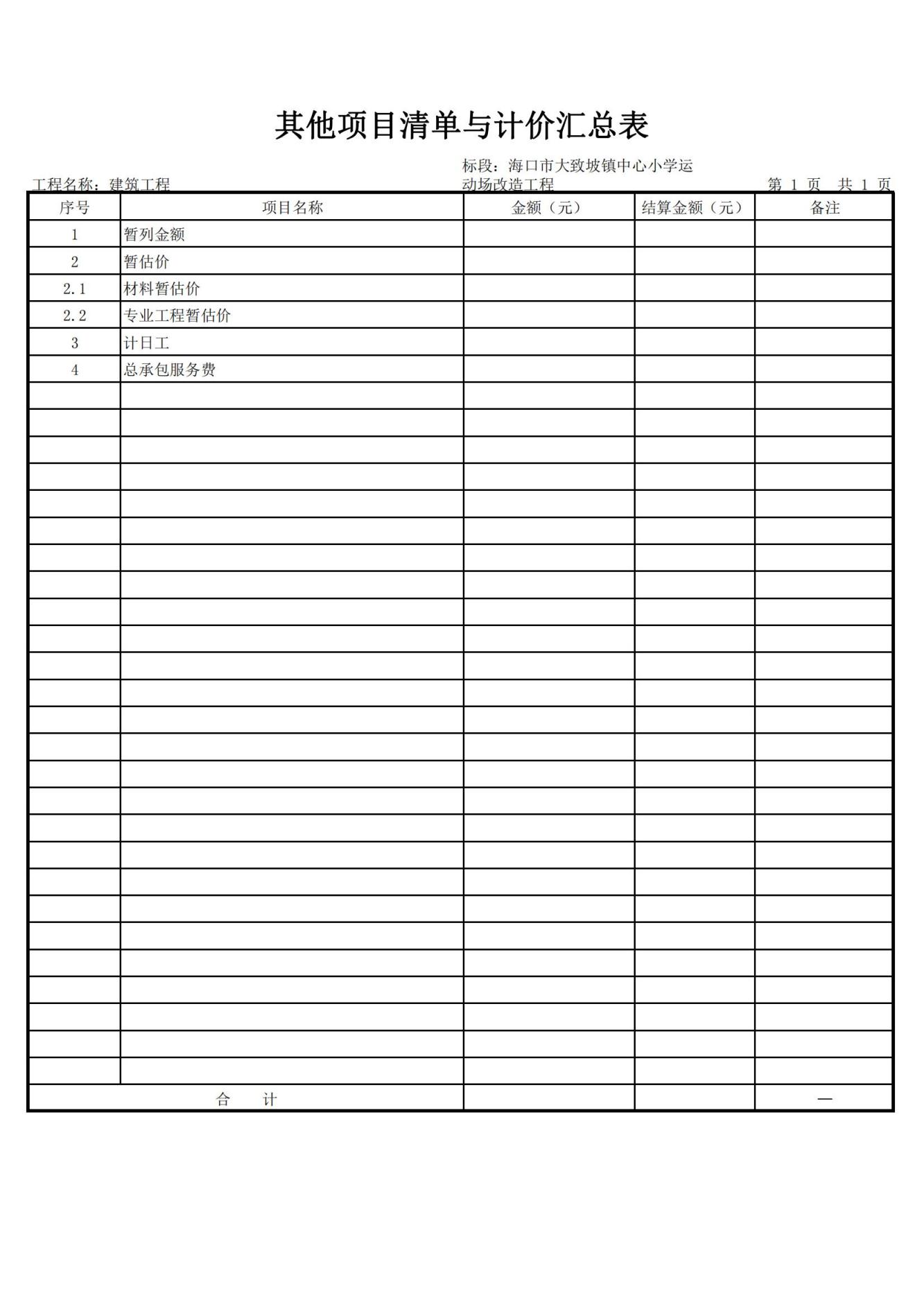 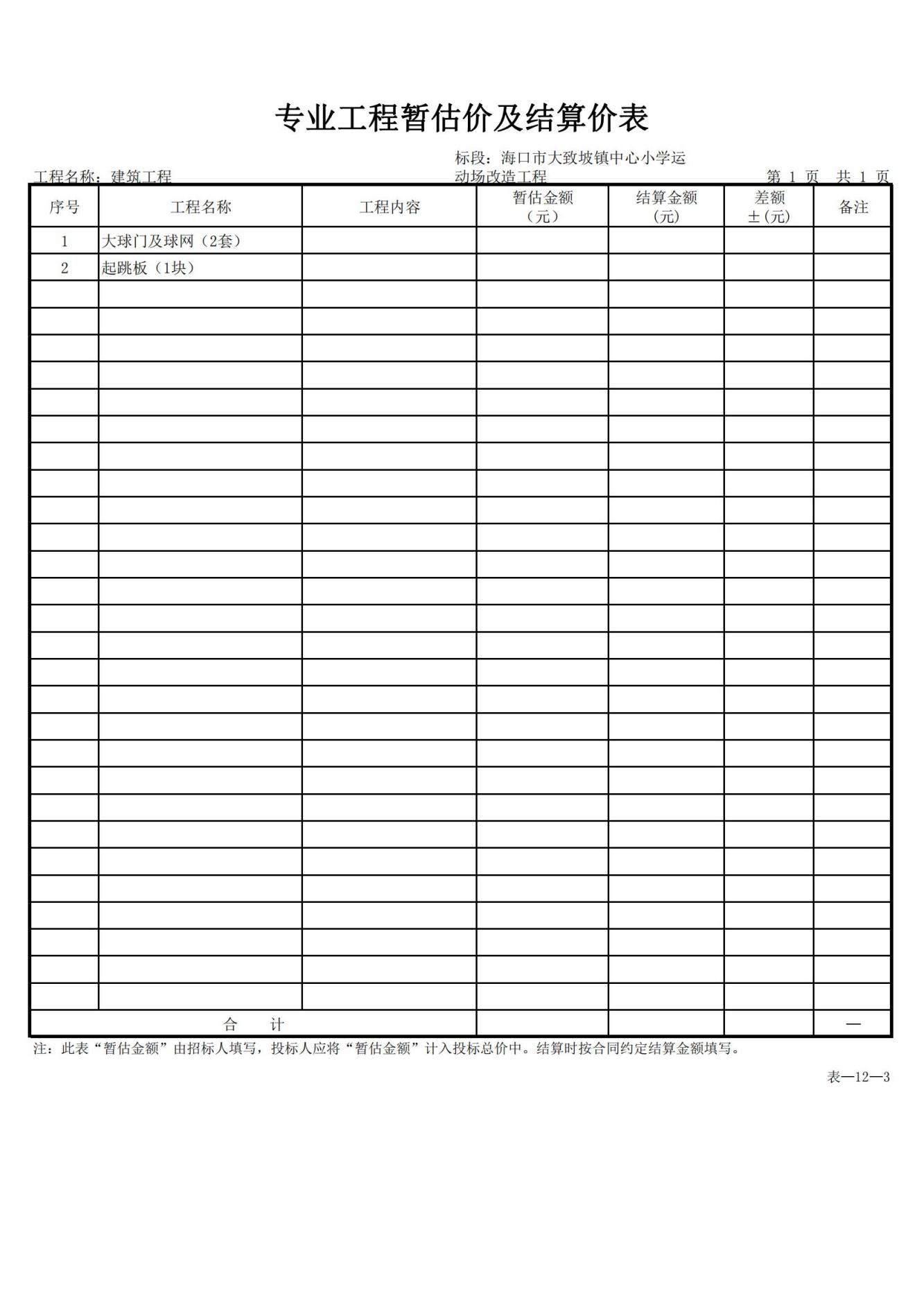 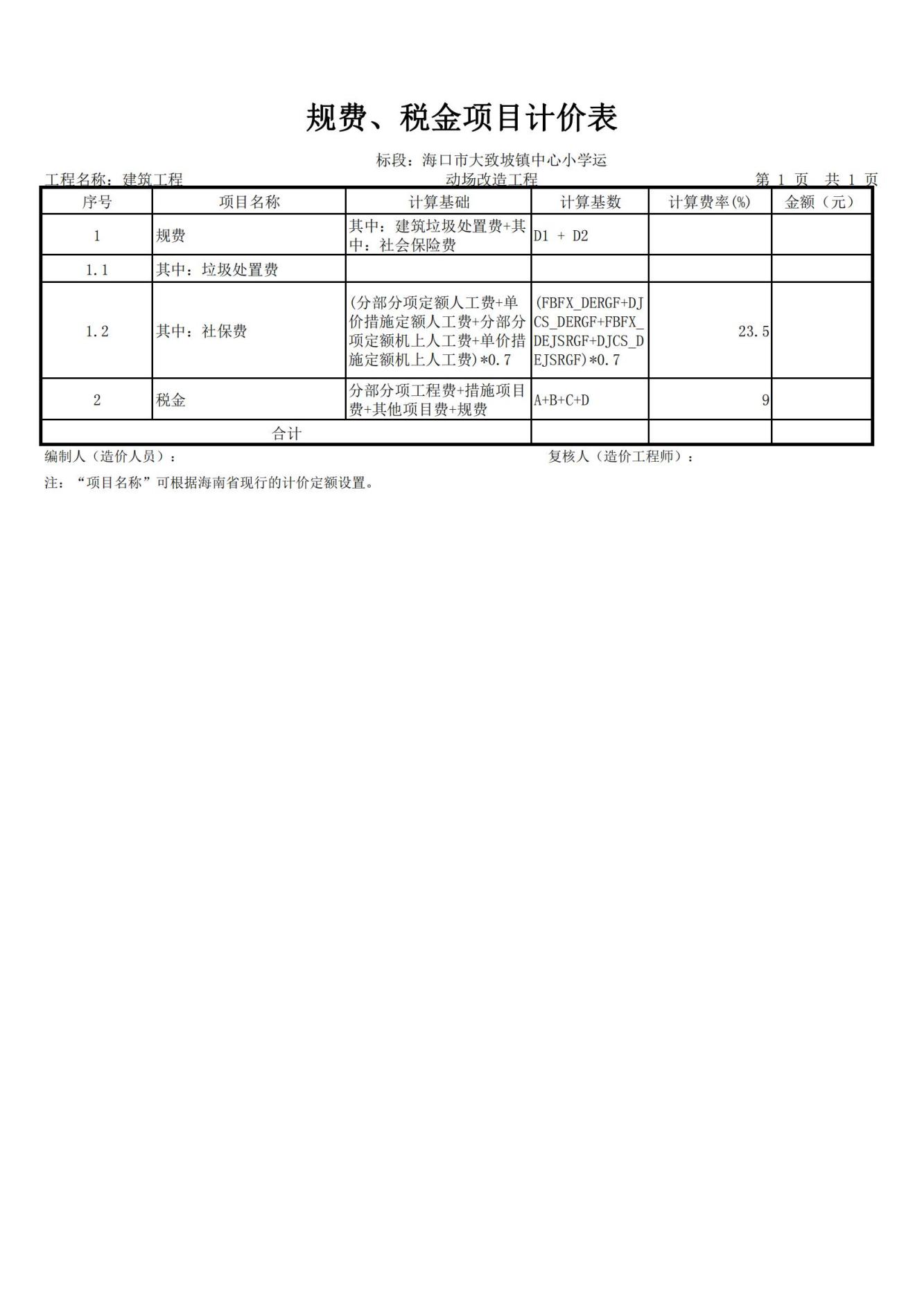 一、工程概况1.项目名称：海口市大致坡镇中心小学运动场改造工程项目2.建设单位：海口市大致坡镇中心小学3.建设地点：海口市美兰区大致坡镇4.设计单位：海南城市学院设计研究院有限公司海南分公司5.项目规模：运动场环形跑道,规格为200m,共设6道,每道道宽1.22m。运动场直线跑道,规格为80m,共设6道,每道道宽1.22m。运动场内两个半圆辅助区均为塑胶面,运动场内设有5人制室外足球场及跳远区。二、编制范围1.本次编制范围包括施工图设计范围内建筑工程、安装工程、等。2.不含建设用地费用、工程建设其他费、建设期贷款利息等。                                                                                     三、编制依据1.《海口市大致坡镇中心小学运动场改造工程项目项目施工图》； 2.2013年建设部颁布的《建设工程工程量清单计价规范》（GB50500-2013）；3.海南省住房和城乡建设厅颁布的2017版《海南省市政工程综合定额》、《海南省房屋建筑与装饰工程综合定额》、《海南省安装工程综合定额》、2019版《海南省园林绿化工程综合定额》；4.海南省住房和城乡建设厅发布的《关于调整我省建设工程安全防护、文明施工措施费的通知》（琼建定[2018]48号）；5.海南省住房和城乡建设厅发布的《关于调整海南省建设工程增值税税率的通知》（琼建定[2019]100号）；6.海南省住房和城乡建设厅文件《关于调整海南省建设工程社会保险费率的通知》（琼建定[2019]128号）；9.本工程施工图纸说明、标准图集；10.其它有关编制工程量清单计价文件和规定。四、编制方法本工程量清单根据《建设工程工程量清单计价规范》（GB50500-2013）及相关定额的计价、计量规则规定，结合项目相关图纸资料进行编制。1.分部分项工程和单价措施项目清单与计价表本招标控制价分部分项工程量清单与计价表各章节及其细目根据本项目施工图纸和《建筑工程施工质量验收统一标准》（GB50300-2001）及《建设工程工程量清单计价规范》（GB50500-2013）设置，按照统一的项目编码、项目名称、计量单位和工程量计算规则进行编制。项目特征及工作内容详见《建设工程工程量清单计价规范》（GB50500-2013）相应规定。2.总价措施项目清单与计价表2.1本表适用于以费率计价的措施项目。其中建筑施工行业安全生产责任保险不得作为竞争性费用。安全文明施工费、建筑施工行业安全生产责任保险的费用构成按建设行政主管部门发布的有关文件执行。建施安责险结算凭实际缴纳保费发票办理；2.2本表其余项目由投标人自主报价；2.3投标人采取的措施必须满足合同、招标文件技术要求及海口市政府有关部门的规定要求。五、计算说明1.工程量清单项目的计量除招标文件特别说明及合同约定外，均按照本工程工程量清单中的响应项目和《建设工程工程量清单计价规范》（GB50500-2013）附录工程量计量规则进行计量。2.工程量清单中以“项”计的措施费为限高价，在实施过程中应提供方案及现场工作量情况记录，按实际发生结算，且工程结算价不能高于此限高价。六、组价说明本工程量清单主要由分部分项工程和单价措施项目清单与计价表、总价措施项目清单与计价表、其他项目计价表、规费和税金项目计价表等组成。七、其他说明事项     1.全线可利用挖方考虑场内综合平衡；2.土石方、淤泥、建筑垃圾、生活垃圾等外弃及弃方运距、场内利用方运距、取、弃方场地位置及租金等均由投标人自行考虑，其费用在相应清单项目投标报价中综合考虑，结算时不予调整;